У  К  Р А  Ї  Н  А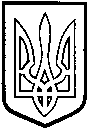 ТОМАШПІЛЬСЬКА РАЙОННА РАДАВ І Н Н И Ц Ь К О Ї  О Б Л А С Т ІРІШЕННЯ №166від 30 листопада 2016 року					                                10 сесія 7 скликанняПро затвердження технічних документацій із нормативної грошової оцінки земельних ділянок, що перебувають у власності громадян для ведення товарного сільськогосподарського виробництва на території Рожнятівської сільської ради, за межами населеного пункту с.Рожнятівка, Томашпільського району, Вінницької областіВідповідно до частини 2 статті 43 Закону України «Про місцеве самоврядування в Україні», статей 13, 23 Закону України «Про оцінку земель», керуючись статтями 10, 67, 124, 186 та пунктом 12 розділу 10 «Перехідні положення» Земельного кодексу України, розглянувши представлену відділом Держгеокадастру у Томашпільському районі технічну документацію із нормативної грошової оцінки земельних ділянок, що перебувають у власності громадян для ведення товарного сільськогосподарського виробництва на території Рожнятівської сільської ради, за межами населеного пункту с.Рожнятівка, Томашпільського району, Вінницької області та враховуючи висновок постійної комісії районної ради з питань агропромислового комплексу, регулювання земельних ресурсів, реформування земельних відносин, розвитку особистих підсобних господарств, районна рада ВИРІШИЛА:1. Затвердити технічні документації із нормативної грошової оцінки земельних ділянок, що перебувають у власності громадян для ведення товарного сільськогосподарського виробництва на території Рожнятівської сільської ради, за межами населеного пункту с.Рожнятівка, Томашпільського району, Вінницької області:1.1 виготовлену ДП «Вінницький науково-дослідний та проектний інститут землеустрою» договір №ДХІІ-ХV-2210 від 02.07.2016 р., загальною площею 29,3082 га. з визначеною нормативною грошовою оцінкою, що складає в цілому 810 460 грн. 00 коп. (вісімсот десять тисяч чотириста шістдесят гривень, 00 коп.), в тому числі:- земельна ділянка №117 гр.Токар Л.В. – 2,9069 га. з визначеною нормативною грошовою оцінкою 101 379 грн. 00 коп. (сто одна тисяча триста сімдесят дев’ять гривень 00 коп.);- земельна ділянка №149 гр.Кирилюк Г.С. – 2,9328 га. з визначеною нормативною грошовою оцінкою 101 134 грн. 00 коп. (сто одна тисяча сто тридцять чотири гривні 00 коп.).- земельна ділянка №178 гр.Мельник В.Г., Скорук П.О. – 4,1426 га. з визначеною нормативною грошовою оцінкою 101 093 грн. 00 коп. (сто одна тисяча дев’яносто три гривні 00 коп.);- земельна ділянка №228 гр.Шимоні І.Г. – 3,4206 га. з визначеною нормативною грошовою оцінкою 101 304 грн. 00 коп. (сто одна тисяча триста чотири гривні 00 коп.);- земельна ділянка №277 гр.Фільваркового І.О. – 3,5950 га. з визначеною нормативною грошовою оцінкою 101 345 грн. 00 коп. (сто одна тисяча триста сорок п’ять гривень 00 коп.).- земельна ділянка №526 гр.Слободянюк М.П. – 4,0687 га. з визначеною нормативною грошовою оцінкою 101 355 грн. 00 коп. (сто одна тисяча триста п’ятдесят п’ять гривень 00 коп.).- земельна ділянка №535 гр.Опарастюк Є.П. – 4,7987 га. з визначеною нормативною грошовою оцінкою 101 498 грн. 00 коп. (сто одна тисяча чотириста дев’яносто вісім гривень 00 коп.).- земельна ділянка №550 гр. Абакумець О.Г. – 3,4429 га. з визначеною нормативною грошовою оцінкою 101 352 грн. 00 коп. (сто одна тисяча триста п’ятдесят дві гривні 00 коп.).1.2 виготовлену ДП «Вінницький науково-дослідний та проектний інститут землеустрою» договір №ДХІІ-ХV-2207 від 01.07.2016 р., загальною площею 51,5219 га. з визначеною нормативною грошовою оцінкою, що складає в цілому 1 420 649 грн. 00 коп. (один мільйон чотириста двадцять тисяч шістсот сорок дев’ять гривень, 00 коп.), в тому числі:- земельна ділянка №45 гр.Левицька Л.О. –  4,1196 га. з визначеною нормативною грошовою оцінкою 101 971 грн. 00 коп. (сто одна тисяча дев’ятсот сімдесят одна гривня 00 коп.);- земельна ділянка №46 гр.Левицька Л.О. – 4,1593 га. з визначеною нормативною грошовою оцінкою 101 965 грн. 00 коп. (сто одна тисяча дев’ятсот шістдесят п’ять гривень 00 коп.).- земельна ділянка №58 гр.Пасинок І.І. – 5,0861 га. з визначеною нормативною грошовою оцінкою 101 830 грн. 00 коп. (сто одна тисяча вісімсот тридцять гривень 00 коп.);- земельна ділянка №73 гр.Сеник П.С. – 3,5944 га. з визначеною нормативною грошовою оцінкою 101 091 грн. 00 коп. (сто одна тисяча дев’яносто одна гривня 00 коп.);- земельна ділянка №78 гр.Пецик О.В. – 4,1735 га. з визначеною нормативною грошовою оцінкою 100 847 грн. 00 коп. (сто тисяч вісімсот сорок сім гривень 00 коп.).- земельна ділянка №111 гр.Іваненко О.М. – 3,3845 га. з визначеною нормативною грошовою оцінкою 101 173 грн. 00 коп. (сто одна тисяча сто сімдесят три гривні 00 коп.).- земельна ділянка №128 гр.Худик М.П. – 2,9023 га. з визначеною нормативною грошовою оцінкою 101 164 грн. 00 коп. (сто одна тисяча сто шістдесят чотири гривні 00 коп.).- земельна ділянка №145 гр. Мельник О.П. – 2,9001 га. з визначеною нормативною грошовою оцінкою 101 142 грн. 00 коп. (сто одна тисяча сто сорок дві гривні 00 коп.).- земельна ділянка №190 гр.Грицишена Г.Ф. –  3,3905 га. з визначеною нормативною грошовою оцінкою 101 353 грн. 00 коп. (сто одна тисяча триста п’ятдесят три гривні 00 коп.);- земельна ділянка №240 гр.Іринчак М.А. – 2,9055 га. з визначеною нормативною грошовою оцінкою 101 331 грн. 00 коп. (сто одна тисяча триста тридцять одна гривня 00 коп.).- земельна ділянка №314 гр.Присяжнюк В.М., Присяжнюк Ю.М. – 4,0208 га. з визначеною нормативною грошовою оцінкою 101 564 грн. 00 коп. (сто одна тисяча п’ятсот шістдесят чотири гривні 00 коп.);- земельна ділянка №315 гр.Присяжнюк В.М., Присяжнюк Ю.М. – 4,4572 га. з визначеною нормативною грошовою оцінкою 101 754 грн. 00 коп. (сто одна тисяча сімсот п’ятдесят чотири гривні 00 коп.);- земельна ділянка №321 гр.Забарата М.О. – 3,0189 га. з визначеною нормативною грошовою оцінкою 101 552 грн. 00 коп. (сто одна тисяча п’ятсот п’ятдесят дві гривні 00 коп.).- земельна ділянка №344 гр.Котуз О.В. – 3,4092 га. з визначеною нормативною грошовою оцінкою 101 912 грн. 00 коп. (сто одна тисяча дев’ятсот дванадцять гривень 00 коп.).1.3 виготовлену ДП «Вінницький науково-дослідний та проектний інститут землеустрою» договір №ДХІІ-ХV-2333 від 26.07.2016 р., загальною площею 57,9688 га. з визначеною нормативною грошовою оцінкою, що складає в цілому 1 416 797 грн. 00 коп. (один мільйон чотириста шістнадцять тисяч сімсот дев’яносто сім гривень, 00 коп.), в тому числі:- земельна ділянка №348 гр.Бабій М.С. –  3,3684 га. з визначеною нормативною грошовою оцінкою 101 436 грн. 00 коп. (сто одна тисяча чотириста тридцять шість гривень 00 коп.);- земельна ділянка №404 гр.Шумило О.Й. – 3,1464 га. з визначеною нормативною грошовою оцінкою 101 623 грн. 00 коп. (сто одна тисяча шістсот двадцять три гривні 00 коп.).- земельна ділянка №419 гр.Брижата М.С. – 3,5078 га. з визначеною нормативною грошовою оцінкою 101 741 грн. 00 коп. (сто одна тисяча сімсот сорок одна гривня 00 коп.);- земельна ділянка №434 гр.Олійник О.Я. – 3,7088 га. з визначеною нормативною грошовою оцінкою 101 615 грн. 00 коп. (сто одна тисяча шістсот п'ятнадцять гривень 00 коп.);- земельна ділянка №474 гр.Скорук Г.С., Натальчук Н.С. – 3,3651 га. з визначеною нормативною грошовою оцінкою 100 344 грн. 00 коп. (сто тисяч триста сорок чотири гривні 00 коп.).- земельна ділянка №574 гр.Бучовський Л.В. – 3,4018 га. з визначеною нормативною грошовою оцінкою 101 691 грн. 00 коп. (сто одна тисяча шістсот дев’яносто одна гривня 00 коп.).- земельна ділянка №582 гр.Гоменюк Л.А. – 1,1417 га. з визначеною нормативною грошовою оцінкою 33 316 грн. 00 коп. (тридцять три тисячі триста шістнадцять гривень 00 коп.).- земельна ділянка №582а гр.Моргунова Є.А. – 2,5748 га. з визначеною нормативною грошовою оцінкою 66 581 грн. 00 коп. (шістдесят шість тисяч п’ятсот вісімдесят одна гривня 00 коп.).- земельна ділянка №599 гр.Дідик О.Г. – 5,8857 га. з визначеною нормативною грошовою оцінкою 101 346 грн. 00 коп. (сто одна тисяча триста сорок шість гривень 00 коп.);- земельна ділянка №601 гр.Сауляк Г.Ю. – 6,1477 га. з визначеною нормативною грошовою оцінкою 101 338 грн. 00 коп. (сто одна тисяча триста тридцять вісім гривень 00 коп.).- земельна ділянка №603 гр.Білоочко С.П. – 5,1533 га. з визначеною нормативною грошовою оцінкою 100 354 грн. 00 коп. (сто тисяч триста п’ятдесят чотири гривні 00 коп.);- земельна ділянка №646 гр.Слободянюк Г.П. – 4,8799 га. з визначеною нормативною грошовою оцінкою 101 358 грн. 00 коп. (сто одна тисяча триста п’ятдесят вісім гривень 00 коп.);- земельна ділянка №648 гр.Кащук М.І. – 4,1703 га. з визначеною нормативною грошовою оцінкою 101 356 грн. 00 коп. (сто одна тисяча триста п’ятдесят шість гривень 00 коп.).- земельна ділянка №649 гр.Кащук М.І. – 3,9357 га. з визначеною нормативною грошовою оцінкою 101 345 грн. 00 коп. (сто одна тисяча триста сорок п’ять гривень 00 коп.).- земельна ділянка №652 гр.Іваненко О.М. – 3,5814 га. з визначеною нормативною грошовою оцінкою 101 353 грн. 00 коп. (сто одна тисяча триста п’ятдесят три гривні 00 коп.).2. Контроль за виконанням даного рішення покласти на постійну комісію районної ради з питань агропромислового комплексу, регулювання земельних ресурсів, реформування земельних відносин, розвитку особистих підсобних господарств (Милимуха В.М.).Голова районної ради					Д.Коритчук